CHASSE AUX PAPILLONSA la chasse aux papillons, le principe est de ramener le plus fou d’entre tous, FADA, un papillon frivole, simple d’esprit, qui s’imagine que tout le monde peut voler et qui a décidé de te faire « voler » à sa façon ! Alors la chasse ne sera pas de tout repos ! Tu vas rencontrer sur ta route des personnages masqués pour le moins étranges. Parfois ils te seront d’un grand secours mais parfois ils vont t’en faire voir de toutes les couleurs ! Sauras-tu les reconnaître ? Bénéficier de leur aide ? Et ne pas tomber dans leurs pièges ? FRANCEChafouin = Personne qui a une mine sournoise, rusée. Air chafouin, mine chafouineFada = un peu fou, cinglé - Simple d’espritQUEBEC Poudrerie = Neige poussée par le vent pendant qu'elle tombe - Neige déjà au sol qui est soulevée et poussée sous l'effet du vent.Dépanneur = Petit commerce, aux heures d'ouverture étendues, où l'on vend des aliments et une gamme d'articles de consommation courante.BELGIQUE Lumerotte = Source de lumière de faible intensité - Légume (betterave, potiron, citrouille, etc.) évidé et percé de petites ouvertures, dans lequel on place une source lumineuse.Dracher = pluie battante ; pleuvoir à verse SUISSERistrette = Petit café très fort, fait à la vapeur au percolateur.Vigousse = Vigoureux, vif, plein de vie, alerte (d'une personne) ; vigoureux, fort, robuste, résistant (d'un animal, d'une plante).HAITITap-tap  = camionnette servant au transport en commun dont la carrosserie s’orne de peintures naïves représentant des scènes de la vie quotidienne.CONGOChampagné = Personne d’influence, aux nombreuses relations. Pour obtenir FADA, perché en haut des marches,  il te faut retrouver : Les papillons "drapeaux" qui se sont envolés dans la natureLes 10 mots décomposés, il te faut les recomposer et leur rendre leur drapeauTous les papillons récupérés sont « piqués » sur 3 panneauxAvec DRACHE, le papillon pleureur venu de Belgique, tu penses pouvoir te désaltérer mais attention, quand il est dans ses mauvais jours, il risque plutôt de t’asperger… de toutes ses larmes au goût de grenadine.CHAFOUIN, le plus rusé et le plus sournois de tous les papillons de France. Il va t’induire en erreur et te montrer le mauvais chemin. Ne te laisse pas embobiner. Même s’il te dit que FADA est tout en haut des marches, réfléchis bien à deux fois avant de tenter la montée ! POUDRERIE est une coquette québécoise qui n’en finit pas de se poudrer le nez. Fais bien attention ! Elle renverse partout ses fines particules qui finissent par effacer le tracé des chemins. Avec RISTRETTE tu penses pouvoir te désaltérer ! Mais attention, elle ne sert que du café, un café corsé, amer ! Peut-être vaut-il mieux le réserver pour tes professeurs, tu ne trouves pas ? Quant à ses indications, toujours avec une pointe d’accent venu de Suisse, elles seront du même genre : bonnes mais corsées ! DEPANNEUR vient tout droit d’Haïti. Comme son nom l’indique, il est là pour te dépanner ! Mais il n’en donne jamais assez et à trop vouloir te dépanner, il risque de t’embrouiller les idées ! LUMEROTTE est belge. Elle est là pour t’aider et t’indiquer la voie à suivre. Toujours, elle saura t’éclairer de ses lumières. Mais hélas, LUMEROTTE a la bougeotte. Alors souvent, tu penseras l’avoir aperçue et « oups », elle aura déjà disparu ! Et pourtant, elle en connaît des secrets ! Tu veux un petit conseil ? Sois patient ! Attends-la ! Elle finit toujours par apparaître de nouveau ! Si tu la vois « cligner de l’œil », comme on dit, c’est bon ! Elle est de bonne humeur et prête à rayonner ! N’hésite pas ! Approche-toi ! C’est le moment d’aller vers elle. VIGOUSSE est aussi vigoureux et vif qu’un chêne centenaire. Il ne plie jamais, surtout quand les difficultés sont là ! Toujours plein de vie et alerte, tu pourras compter sur lui dans les moments d’épreuve et de grande solitude ! N’hésite pas à l’appeler à ton secours. En anglais, en français, en italien, en romanche, il te comprendra toujours : il vient de Suisse. Il saura te redonner du courage pour aller au bout de l’aventure. TAP-TAP ne parle jamais. Mais il va cahin-caha son petit bonhomme de chemin, sur les routes haïtiennes. Si tu t’accroches bien, c’est lui qui te mènera au plus près de FADA. Et si tu observes bien, il porte sur le visage de précieux indices qui te conduiront tout droit vers le détenteur de tous les savoirs, le papillon CHAMPAGNÉ. CHAMPAGNÉ, est un papillon d’influence, aux fortes relations. Et finalement rien ne se fait ni ne se décide sans lui. Quand tu l’auras trouvé, sans doute tardivement, sa route est longue depuis le Congo, tu auras presque trouvé notre roi, FADA, le papillon frivole, un peu simplet, un peu sot, un peu fou… Mais tellement drôle ! Tu n’imagines pas encore la surprise qu’il te réserve ! CHAMPAGNÉRISTRETTEFADATAP-TAPDRACHECHAFOUINPOUDRERIELUMEROTTEVIGOUSSEDÉPANNEUR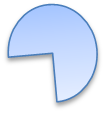 Les 10 mots papillonsLes 10 mots « drapeaux »FADA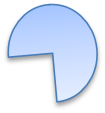 